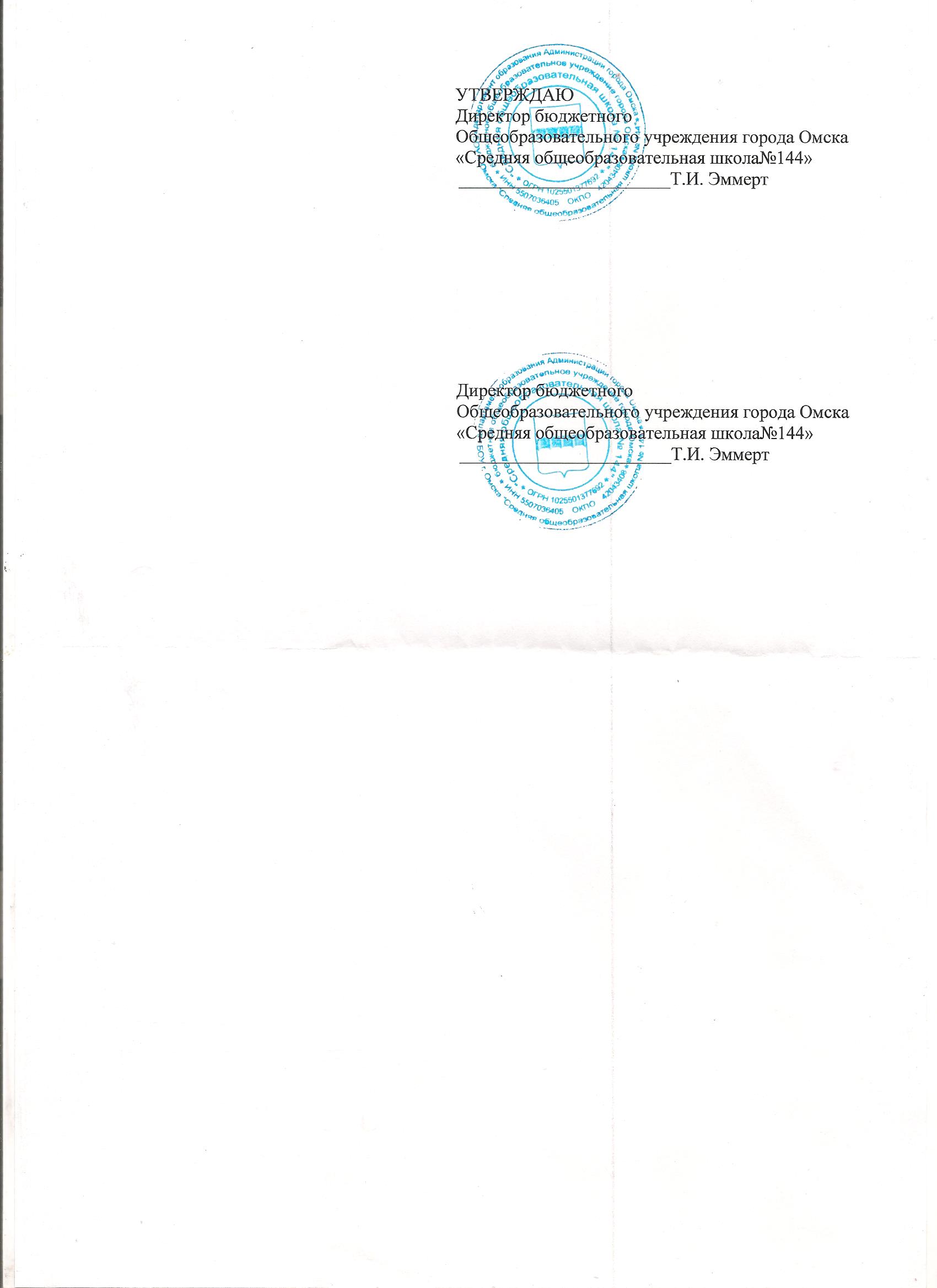 УЧЕБНЫЙ ПЛАН Дошкольных групп бюджетного общеобразовательного учреждения города Омска«Средняя общеобразовательная школа № 144»  на 2017-2018 учебный годПояснительная записка          Учебный план разработан в соответствии с примерной основной общеобразовательной программой дошкольного образования «Детство» в соответствии с ФГОС ДО.         Учебный план определяет содержание и организацию образовательного процесса дошкольных групп бюджетного  общеобразовательного учреждения города Омска «Средняя общеобразовательная школа № 144»         Учебный план строится на принципе личностно - ориентированного взаимодействия взрослого  и детей  и обеспечивает физическое, социально-коммуникативное, познавательное, речевое и художественно-эстетическое развитие детей  с учетом возрастных и индивидуальных особенностей детей.          Содержание образовательного процесса выстроено в соответствии с Примерной общеобразовательной программой дошкольного образования «Детство» под редакцией Т.И. Бабаевой, А.Г. Гогоберидзе, О.В. Солнцева  (2014г.), разработанной на основе Федерального государственного образовательного стандарта дошкольного образования и предназначенной для использования основных образовательных  программ.          Учебный план разработан в соответствии со следующими нормативными документами:Федеральный закон от 29.12.2012 № 273 – ФЗ «Об образовании в Российской Федерации»Конвенция ООН о правах ребенка,1989г.Приказ Министерства образования и науки РФ от 17 октября 2013 г. N 1155"Об утверждении федерального государственного образовательного стандарта дошкольного образования"Постановление главного государственного санитарного врача Российской Федерации  от 15 мая 2013 года № 26 «Об утверждении СанПиН 2.4.1.3049 – 13  «Санитарно – эпидемиологические требования к устройству, содержанию и организации режима работы дошкольных образовательных организаций»Письмо Министерства образования Российской Федерации от 14.03.2000 № 65/23-16 «О гигиенических требованиях к максимальной нагрузке на детей дошкольного возраста в организационных формах обучения»            Учебный план является нормативным документом, устанавливающим перечень образовательных областей и объем учебного времени, отводимого на проведение образовательной деятельности в дошкольных группах БОУ города Омска «Средняя общеобразовательная школа № 144». В Плане распределено количество часов образовательной деятельности взрослого и детей, дающее возможность использовать модульный подход, строить учебный план на принципах дифференциации и вариативности.            Объем недельной образовательной нагрузки определен в соответствии с санитарно – эпидемиологическими требованиями СанПиН 2.4.3049-13 от 15 мая 2013 года №26.Воспитательно - образовательный процесс  выстроен с учетом контингента воспитанников, их индивидуальных и возрастных особенностей, социального заказа родителей.      При организации воспитательно - образовательного процесса  обеспечивается единство воспитательных, развивающих и обучающих целей и задач, при этом решаются  поставленные цели и задачи, избегая перегрузки детей, на необходимом и достаточном материале, максимально приближаясь к разумному «минимуму».     Построение воспитательно - образовательного процесса на комплексно-тематическом принципе с учетом интеграции образовательных областей дает возможность достичь этой цели.    Построение всего образовательного процесса вокруг одной центральной темы даёт большие возможности для развития детей. Темы помогают организовать информацию оптимальным способом. У дошкольников появляются многочисленные возможности для практики, экспериментирования, развития основных навыков, понятийного мышления.    Тематический принцип построения образовательного процесса позволяет органично вводить региональные и культурные компоненты, учитывать специфику дошкольных групп БОУ г. Омска «СОШ № 144».       Образовательная деятельность осуществляется в двух подготовительных  группах и начинается в 9.00 час.    Максимально допустимый объем недельной учебной нагрузки  на воспитанника дошкольных групп соответствует требованиям СанПиН.Образовательная деятельность осуществляется в первую и во вторую половину дня. Продолжительность непрерывной образовательной деятельности для детей от 6-ти до 7-ми лет - 30 минут.Объем образовательной нагрузки в первой половине дня в подготовительной группе - 45минут и 1,5 часа соответственно. В промежутке времени, отведенном на непрерывную образовательную деятельность, проводятся физкультурные минутки. Перерывы между периодами непрерывной образовательной деятельности - 10 минут.Образовательная деятельность, требующая повышенной познавательной активности и умственного напряжения детей, организуется  в первую половину дня. Для профилактики утомления детей проводятся  физкультурные, музыкальные минутки, и т.п.Занятия по физическому развитию детей в возрасте от 6 до 7 лет организуются 3 раза в неделю. Длительность занятий по физическому развитию зависит от возраста детей и составляет:- в подготовительной группе - 30 мин.Один раз в неделю круглогодично проводятся занятия по физическому развитию детей на открытом воздухе. Их проводят только при отсутствии у детей медицинских противопоказаний и наличии у детей спортивной одежды, соответствующей погодным условиям.В теплое время года при благоприятных метеорологических условиях образовательная  деятельность по физическому развитию проводится  на открытом воздухе.Для ежедневного чтения детям в соответствии с режимом дня выделено специальное время. Для детей 6-7 лет длительность чтения с обсуждением прочитанного составляет  20-25 минут.       Педагогом – психологом  ведется работа по развитию личностных качеств детей, совершенствованию  адаптационных механизмов, развитию  регуляции деятельности и поведения, предупреждению детской  дезадаптации. Организованная образовательная деятельность в БОУ города Омска«Средняя общеобразовательная школа № 144»Согласовано  на заседании педагогического совета протокол №1 от  «01» сентября 2016гОбразовательная областьВиды организованной образовательной деятельностиПодг.гр.Подг.гр.Подг.гр.Образовательная областьВиды организованной образовательной деятельностиКоличество часов вКоличество часов вКоличество часов вОбразовательная областьВиды организованной образовательной деятельностиНеделя годгодПознавательное развитиеФормирование целостной картины мира, расширение кругозора. (ОБЖ/Этикет/Патриотическое воспитание)1136Познавательное развитиеПознавательно-исследовательская деятельность. Формирование элементарных математических представлений11                   36Познавательное развитиепознавательно – исследовательская и продуктивная деятельность (экология)1136Познавательное развитиеПознавательно-исследовательская деятельность («Омское Прииртышье»)1136 Речевое развитиеКоммуникативная деятельностьРазвитие речи21217236 Речевое развитиеКоммуникативная деятельностьЧтение художественной литературы21217236Художественно -  эстетическое развитиеПродуктивная деятельностьРисование1136Художественно -  эстетическое развитиеПродуктивная деятельностьЛепка0.50.50.50.51818Художественно -  эстетическое развитиеПродуктивная деятельностьАппликация0.50.50.50.51818Музыкальное развитиеМузыкально-художественная деятельностьМузыка2272Физическое  развитиеДвигательная деятельностьФизическая культура33                  108Общее количествоОбщее количество1414504